TJ Sokol Město Touškov z.s.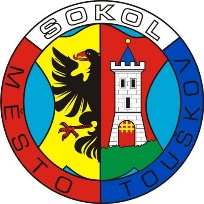 Sportovní 476, 33033, Město Touškov, IČ: 14703271Přihláška za člena TJ Sokol Město Touškov z.s. a sběr aktuálních dat do databáze ČUS.Základní informace o členovi (BIKE CLUB MĚSTO TOUŠKOV):V případě, že člen není plnoletý, prosíme i o kontakt na zákonného zástupce:Aktualizace údajů do databáze ČUS a TJ je nutná při každém placení příspěvků. Každé nové členství podléhá schválení V.V. TJ Sokol Město Touškov z.s. Já, níže podepsaný člen souhlasím se zpracováním a evidencí osobních údajů podle zák.č. 101/2000Sb., v platném znění a souhlasím s využitím rodného čísla podle zákona č.133/2000Sb. , v platném znění a Obecným nařízením o ochraně osobních údajů 2016/679. Souhlasím s tím, aby TJ Sokol Město Touškov z.s. zpracovával a evidoval mé osobní údaje poskytnuté mu v souvislosti s mým členstvím a činností v TJ. Tento souhlas se výslovně vztahuje i na moje rodné číslo, telefon, email. Dále souhlasím s tím, že TJ je oprávněn poskytovat uvedené osobní údaje, včetně rodného čísla, do centrální evidence příslušného sportovního svazu a současně příslušnému Okresnímu sdružení ČUS a následně VV ČUS k vedení evidence členské základny v ČUS dle směrnic ČUS a k identifikaci sportovce při soutěžích. Souhlasím i s tím, že je TJ oprávněn zpřístupnit údaje o mě vedené v nezbytném rozsahu orgánům státní správy a územních samospráv, a to zejména v souvislosti s žádostmi o poskytnutí dotací z veřejných rozpočtů. Osobní údaje, včetně rodného čísla, je TJ oprávněn zpracovávat a evidovat i po ukončení mého členství v TJ. Prohlašuji, jsem byl/a řádně informován/a o všech skutečnostech dle ustanovení §11 zákona č.101/2000Sb., v platném znění a Obecného nařízení o ochraně osobních údajů 2016/679. Souhlasím s tím, aby SK/TJ zpracoval jako Správce osobních údajů moje fotografie, videa, zvukové záznamy pořízené na sportovních akcích a při další spolkové činnosti (tzv. audiovizuální prezentace), a to za účelem umožnění marketingových aktivit SK/TJ. Souhlasím, aby má audiovizuální prezentace byla zpracovávána a uchovávána po celou dobu mé sportovní aktivity a/nebo členství v SK/TJ (a přiměřeným způsobem a v přiměřeném období i po jejím ukončení).Jsem srozuměn/srozuměna se svým právem: mít přístup ke svým osobním údajům (dle čl.15 Nařízení), požadovat jejich opravu (dle čl. 16 Nařízení), na výmaz osobních údajů bez zbytečného odkladu, pokud jsou dány důvody podle čl. 17 Nařízení, na omezení zpracování osobních údajů v případech dle čl. 18 Nařízení, na přenositelnost údajů v případech stanovených v čl. 20 Nařízení, odvolat tento Souhlas podle čl. 7 odst. 3 Nařízení, podat proti Správci údajů stížnost podle čl. 77 Nařízení. Prohlašuji, že jsem si text tohoto souhlasu pečlivě přečetl/přečetla, obsahu rozumím a souhlasím s ním. To stvrzuji mým vlastnoručním podpisem. Prohlašuji na základě lékařského posouzení svého zdravotního stavu, že jsem způsobilý absolvovat fyzickou zátěž sportovních tréninků a utkání (závodů) bez nebezpečí poškození svého zdraví.!!! Za člena mladšího 18 let podepisuje prohlášení zákonný zástupce!!!* Vypisuje člen výkonného výboru TJ Sokol Město Touškov z.s.TJ Sokol Město Touškov z.s.Sportovní 476, 33033, Město Touškov, IČ: 14703271Přihláška za člena TJ Sokol Město Touškov z.s. a sběr aktuálních dat do databáze ČUS.Základní informace o členovi (BIKE CLUB MĚSTO TOUŠKOV):V případě, že člen není plnoletý, prosíme i o kontakt na zákonného zástupce:Aktualizace údajů do databáze ČUS a TJ je nutná při každém placení příspěvků. Každé nové členství podléhá schválení V.V. TJ Sokol Město Touškov z.s. Já, níže podepsaný člen souhlasím se zpracováním a evidencí osobních údajů podle zák.č. 101/2000Sb., v platném znění a souhlasím s využitím rodného čísla podle zákona č.133/2000Sb. , v platném znění a Obecným nařízením o ochraně osobních údajů 2016/679. Souhlasím s tím, aby TJ Sokol Město Touškov z.s. zpracovával a evidoval mé osobní údaje poskytnuté mu v souvislosti s mým členstvím a činností v TJ. Tento souhlas se výslovně vztahuje i na moje rodné číslo, telefon, email. Dále souhlasím s tím, že TJ je oprávněn poskytovat uvedené osobní údaje, včetně rodného čísla, do centrální evidence příslušného sportovního svazu a současně příslušnému Okresnímu sdružení ČUS a následně VV ČUS k vedení evidence členské základny v ČUS dle směrnic ČUS a k identifikaci sportovce při soutěžích. Souhlasím i s tím, že je TJ oprávněn zpřístupnit údaje o mě vedené v nezbytném rozsahu orgánům státní správy a územních samospráv, a to zejména v souvislosti s žádostmi o poskytnutí dotací z veřejných rozpočtů. Osobní údaje, včetně rodného čísla, je TJ oprávněn zpracovávat a evidovat i po ukončení mého členství v TJ. Prohlašuji, jsem byl/a řádně informován/a o všech skutečnostech dle ustanovení §11 zákona č.101/2000Sb., v platném znění a Obecného nařízení o ochraně osobních údajů 2016/679. Souhlasím s tím, aby SK/TJ zpracoval jako Správce osobních údajů moje fotografie, videa, zvukové záznamy pořízené na sportovních akcích a při další spolkové činnosti (tzv. audiovizuální prezentace), a to za účelem umožnění marketingových aktivit SK/TJ. Souhlasím, aby má audiovizuální prezentace byla zpracovávána a uchovávána po celou dobu mé sportovní aktivity a/nebo členství v SK/TJ (a přiměřeným způsobem a v přiměřeném období i po jejím ukončení).Jsem srozuměn/srozuměna se svým právem: mít přístup ke svým osobním údajům (dle čl.15 Nařízení), požadovat jejich opravu (dle čl. 16 Nařízení), na výmaz osobních údajů bez zbytečného odkladu, pokud jsou dány důvody podle čl. 17 Nařízení, na omezení zpracování osobních údajů v případech dle čl. 18 Nařízení, na přenositelnost údajů v případech stanovených v čl. 20 Nařízení, odvolat tento Souhlas podle čl. 7 odst. 3 Nařízení, podat proti Správci údajů stížnost podle čl. 77 Nařízení. Prohlašuji, že jsem si text tohoto souhlasu pečlivě přečetl/přečetla, obsahu rozumím a souhlasím s ním. To stvrzuji mým vlastnoručním podpisem. Prohlašuji na základě lékařského posouzení svého zdravotního stavu, že jsem způsobilý absolvovat fyzickou zátěž sportovních tréninků a utkání (závodů) bez nebezpečí poškození svého zdraví.!!! Za člena mladšího 18 let podepisuje prohlášení zákonný zástupce!!!* Vypisuje člen výkonného výboru TJ Sokol Město Touškov z.s.Jméno:Příjmení:Adresa, PSČRodné číslo:Datum narození:e-mail:Telefon:Jméno:Příjmení:Adresa, PSČRodné číslo:-------------------------------Datum narození:-------------------------------e-mail:Telefon:ID. UCI:ID ČUS a TJ:Výše členského příspěvku TJ Sokol Město Touškov za rok 2021 činí 2000,-Kč (1000,-Kč / půl sezóny). Příspěvky pošlete na číslo účtu 123-1516090267/0100. Variabilní číslo je „ID ČUS a TJ“, do poznámky pro příjemce napsat jméno a příjmení člena. Třetí člen v rodině neplatí, pouze přinese vyplněnou přihlášku. Sportovní školička 800,- / rok. V případě celé úhrady do 25.2 2021 je příspěvek 1800,-Kč.Výše členského příspěvku TJ Sokol Město Touškov za rok 2021 činí 2000,-Kč (1000,-Kč / půl sezóny). Příspěvky pošlete na číslo účtu 123-1516090267/0100. Variabilní číslo je „ID ČUS a TJ“, do poznámky pro příjemce napsat jméno a příjmení člena. Třetí člen v rodině neplatí, pouze přinese vyplněnou přihlášku. Sportovní školička 800,- / rok. V případě celé úhrady do 25.2 2021 je příspěvek 1800,-Kč.Datum podpisu:Podpis člena:VV TJ převzal dne: *Podpis člena VV TJ: *Jméno:Příjmení:Adresa, PSČRodné číslo:Datum narození:e-mail:Telefon:Jméno:Příjmení:Adresa, PSČRodné číslo:-------------------------------Datum narození:-------------------------------e-mail:Telefon:ID. UCI:ID ČUS a TJ:Výše členského příspěvku TJ Sokol Město Touškov za rok 2021 činí 2000,-Kč (1000,-Kč / půl sezóny). Příspěvky pošlete na číslo účtu 123-1516090267/0100. Variabilní číslo je „ID ČUS a TJ“, do poznámky pro příjemce napsat jméno a příjmení člena. Třetí člen v rodině neplatí, pouze přinese vyplněnou přihlášku. Sportovní školička 800,- / rok. V případě celé úhrady do 25.2 2021 je příspěvek 1800,-Kč.Výše členského příspěvku TJ Sokol Město Touškov za rok 2021 činí 2000,-Kč (1000,-Kč / půl sezóny). Příspěvky pošlete na číslo účtu 123-1516090267/0100. Variabilní číslo je „ID ČUS a TJ“, do poznámky pro příjemce napsat jméno a příjmení člena. Třetí člen v rodině neplatí, pouze přinese vyplněnou přihlášku. Sportovní školička 800,- / rok. V případě celé úhrady do 25.2 2021 je příspěvek 1800,-Kč.Datum podpisu:Podpis člena:VV TJ převzal dne: *Podpis člena VV TJ: *